Ливневые дожди, выпадающие в летние дни, часто сопровождаются грозами. Издавна гроза поражала воображение человека. Грозы приводили в ужас наших предков, плохо защищенных от непогоды. Пожары и смерть от ударов молнии производили и будут производить на людей сильное впечатление.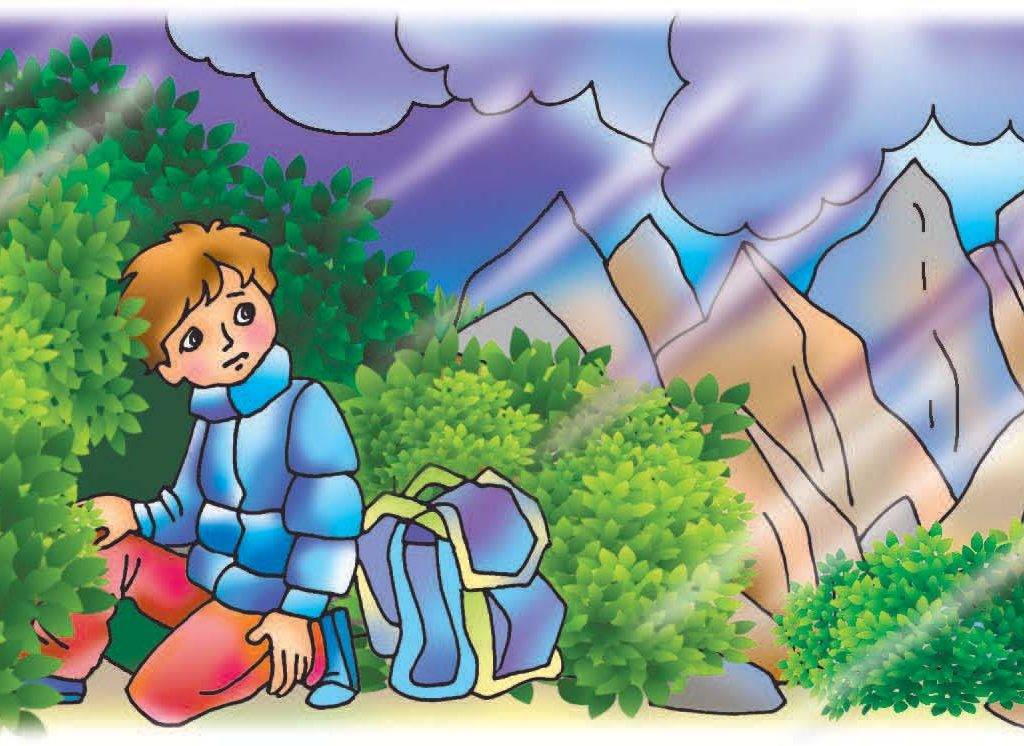    Особенно сильное впечатление производит гроза, которая  разразилась «прямо над головой», когда непрерывно грохочет   гром, когда бушует ураганный ветер и из грозно клубящихся облаков хлещет ливень.   Молния опасна тогда, когда вслед за вспышкой следует   раската грома. В этом случае срочно примите меры  предосторожности.ЕДИНАЯ СЛУЖБА СПАСЕНИЯ112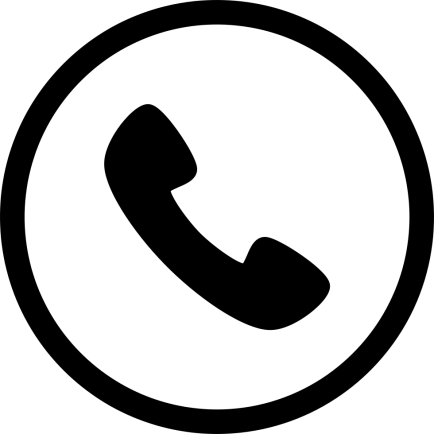   ПОЖАРНЫЕ                      101     01  ПОЛИЦИЯ                          102     02  СКОРАЯ ПОМОЩЬ          103    03  ГАЗОВАЯ СЛУЖБА           104    04УЧЕБНО-МЕТОДИЧЕСКИЙЦЕНТР ПО ГРАЖДАНСКОЙ ОБОРОНЕИ ЧРЕЗВЫЧАЙНЫМ СИТУАЦИЯМ РЕСПУБЛИКИ ТАТАРСТАН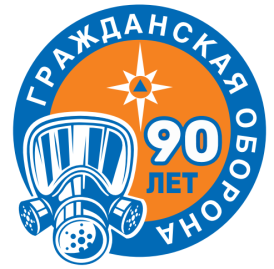 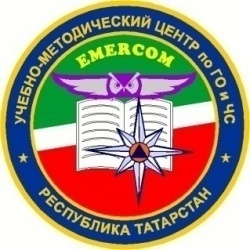 ПАМЯТКА ДЛЯ НАСЕЛЕНИЯ Действия во время грозы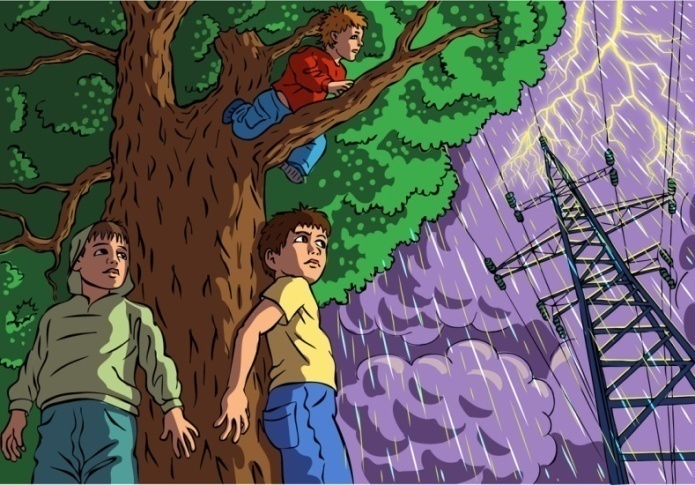   г. ЗеленодольскВо время ударов молнии:не находитесь близко к электропроводке, молниеотводу, водостокам крыш, антенне;не стойте рядом с окном;по возможности выключите телевизор, радио и другие электробытовые приборы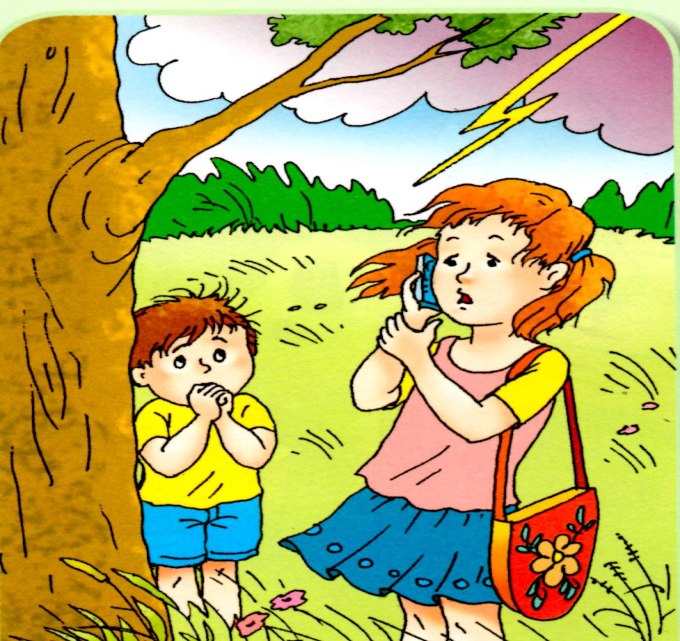 Если вы находитесь в сельской местности:закройте окна, двери, дымоходы и вентиляционные отверстия;не разговаривайте по телефону: молния иногда падает в натянутые между столбами провода.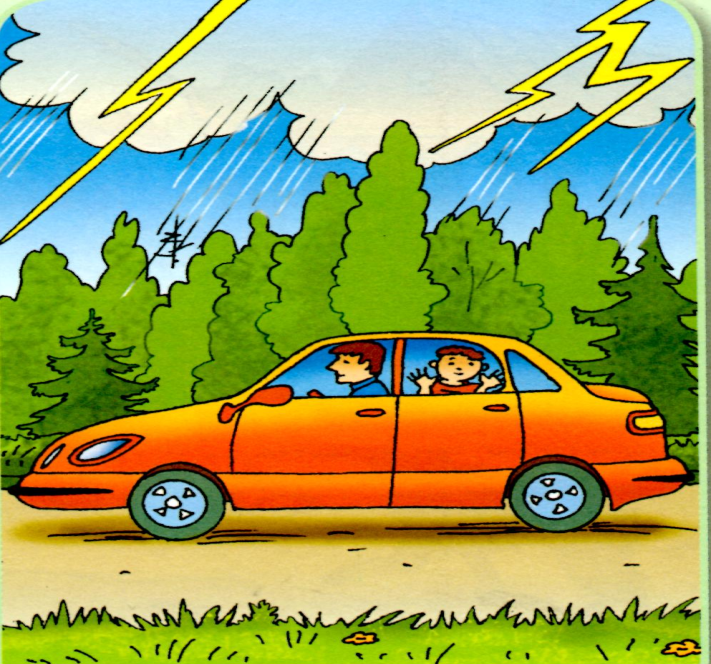 Если гроза застала вас в автомобиле:не покидайте его, при этом закройте окна и опустите антенну радиоприемника.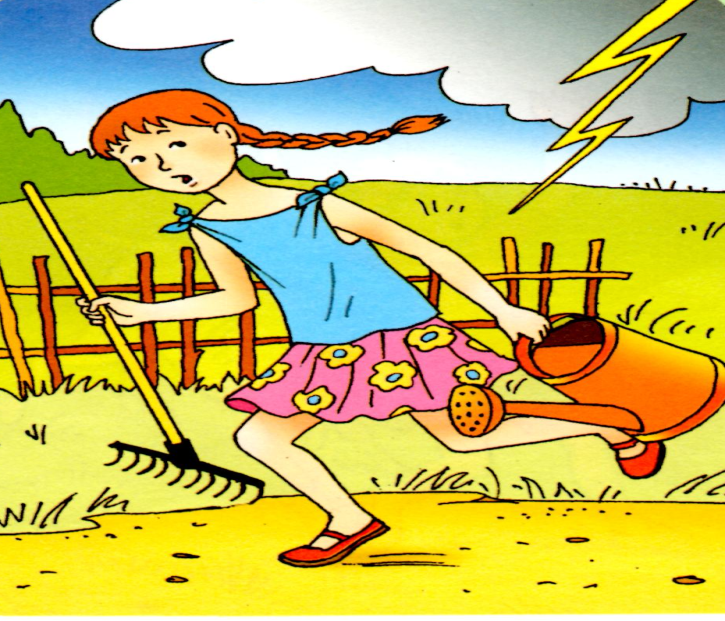 Если вы находитесь в лесу:укройтесь на низкорослом участке леса;не укрывайтесь вблизи высоких деревьев, таких как  сосны, дубы и тополя;не находитесь в водоеме или на его берегу. отойдите от берега, с возвышенного места в низину.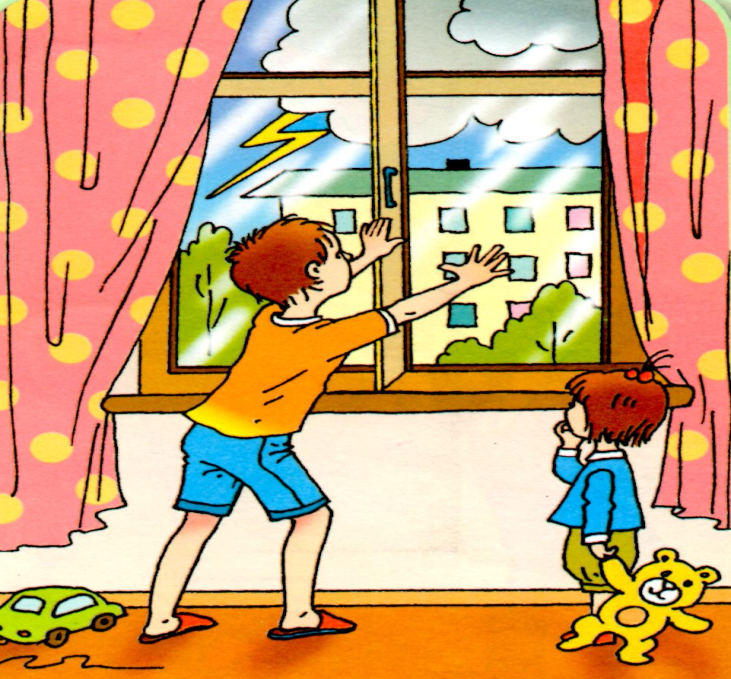 Если вы находитесь на открытой местности:сядьте на корточки в ложбине, овраге или другом естественном углублении, обхватив ноги руками